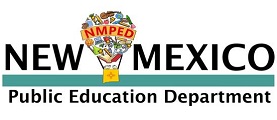 Initial Special Education License ChecklistDocuments Required:  Social Security number provided, (Copy of card needs to be provided, if social not placed on application) Official sealed transcripts of a Bachelor’s degree conferred from a regionally accredited college or university in Special Education Approved Alternative/Traditional Educational Programs      Central New Mexico                                                    NM State University      Santa Fe Community College                                     UNM      Western NM University                                               NM Highlands University                                                  San Juan College	                                               Northern NM College             University of the Southwest                                       Eastern NM        Non-Approved Traditional Programs: 30 semester hours in special education course work Student Teaching 6 semester hours of credit in the teaching of reading for those who first entered any college or university on or after August 1, 2001 24 semester hours in one teaching field such as: mathematics, science, language arts, reading, and history, etc.Exams Passage of Essential Academic Skills Passage of Assessment of Professional Knowledge Secondary or Elementary Passage of the Content Knowledge Assessment in Special EducationFor office use only: Email sent requesting:       Level 1: 5 year license issued  
 Level 1CS: 1 year license issued	 Teaching of Reading Courses  	  Student Teaching		 Exams          Comments:      Licensee’s Name:                                         File Number:                 Application Date:          Issue/Review Date:      Consultant’s Name: License Type:            400